INDICAÇÃO Nº 2069/2021Ementa: Demarcação de vagas de estacionamento                                      Bairro – Jardim Pinheiros          Sr. Presidente:O vereador Thiago Samasso solicita que seja encaminhado a Excelentíssima Sra. Prefeita Municipal a seguinte indicação:Realizar demarcação de vagas de estacionamento na Avenida dos Estados, no Bairro Jardim Pinheiros.JUSTIFICATIVA:Conforme fotos anexas enviadas por moradores, estivemos no local e identificamos a necessidade de realizar a demarcação de vagas para estacionar na Avenida dos Estados, no bairro Jardim Pinheiros. Várias pessoas param seus veículos no local para se deslocarem para fazer uso do comércio das imediações. Sem a demarcação, os espaços ficam subutilizados quando as pessoas param de qualquer maneira.Valinhos, 14 de outubro de 2021___________________THIAGO SAMASSOVereador – PSD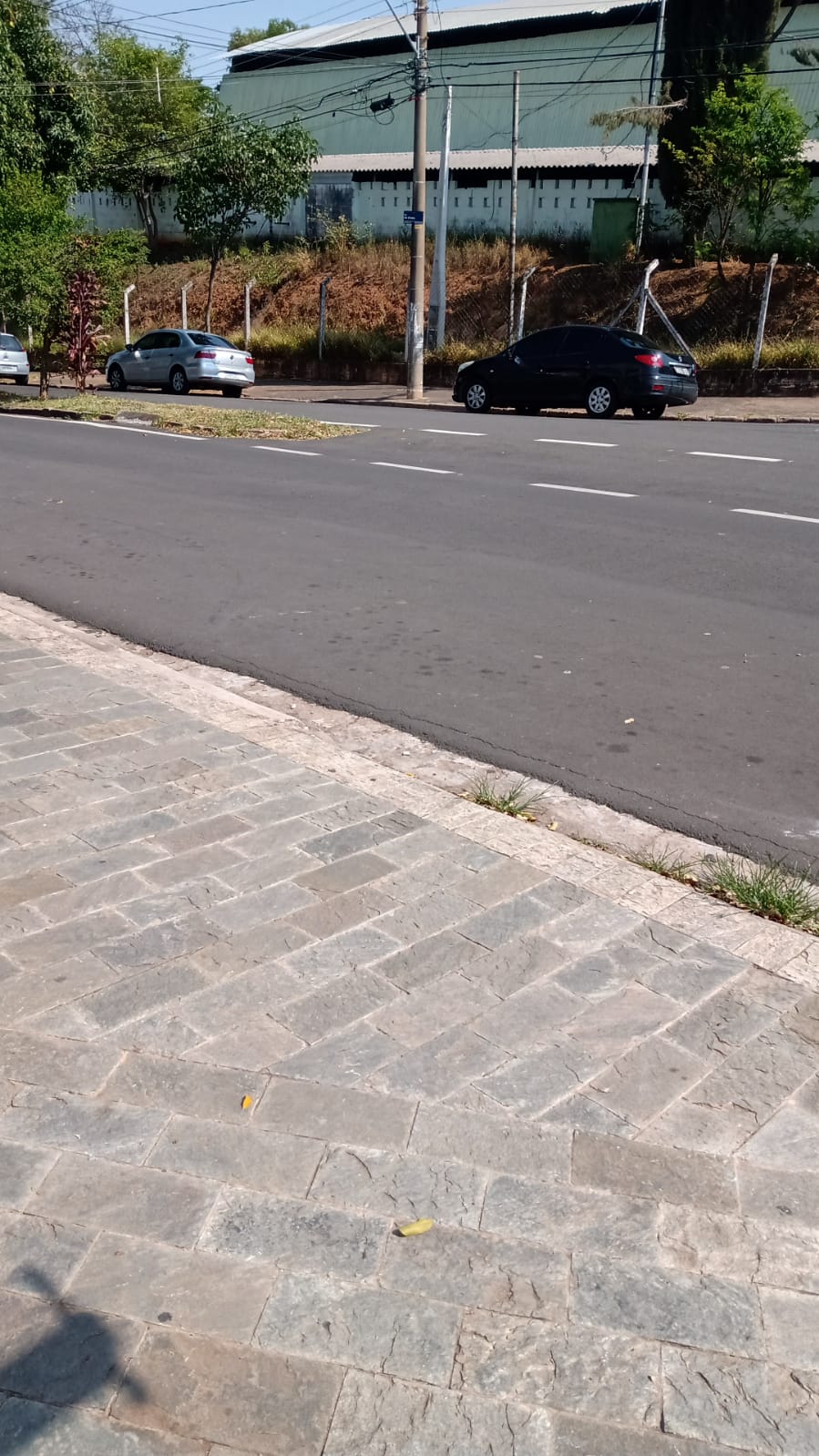 